Субботник - это добрая традиция    Апрель - традиционное время наведения чистоты и порядка, а субботники - добрая традиция, объединяющая поколения. Одним из таких приоритетов является весеннее преображение нашего детского сада. В весну он  должен войти чистым и уютным. От нас в этом деле зависит очень многое, мы все знаем своих родителей и можем их привлечь к участию в субботниках. 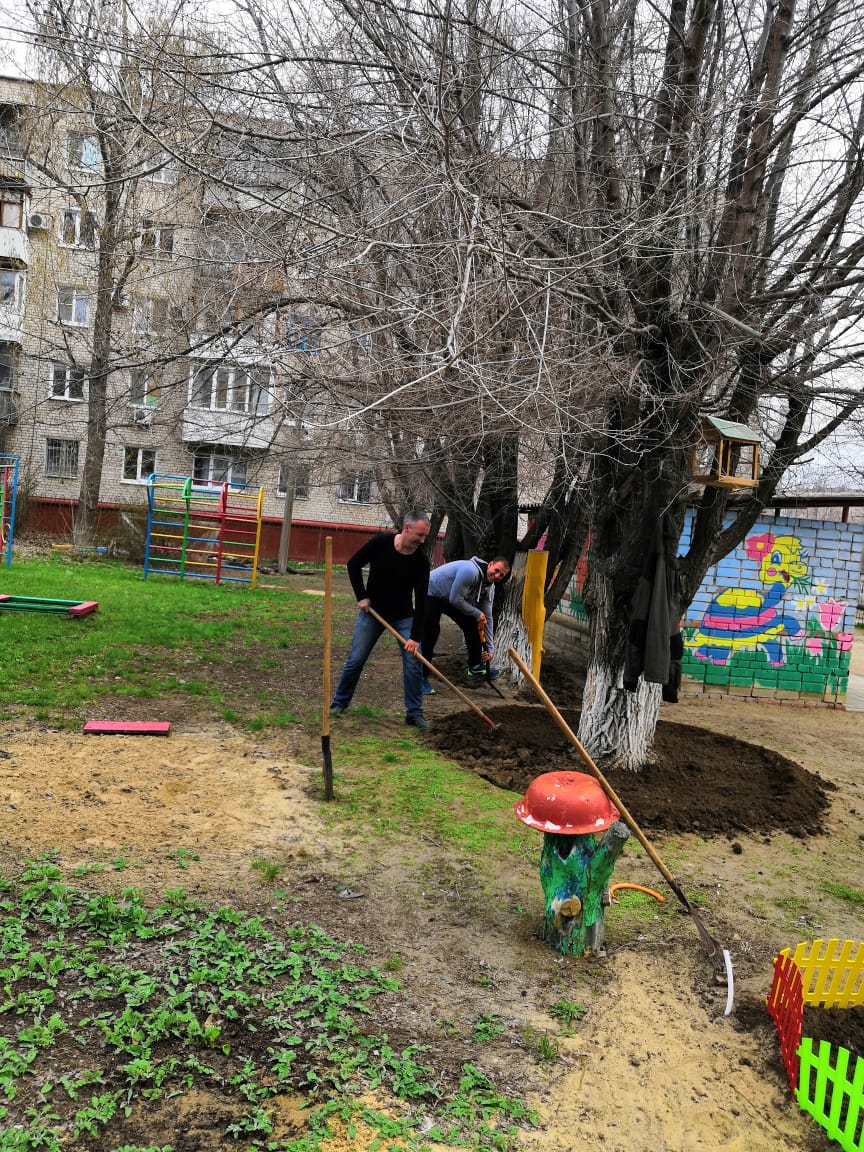                     Помните, как в прежние времена мы все собирались на субботник на предприятиях — и так же надо собраться в нашем детском саду, благоустроить его и  просто пообщаться . 
             Родители наших воспитанников поддержали эту позицию, и 13 и 20 апреля 2019 года работники МОУ детского сада № 200 вместе с родителями воспитанников МОУ приняли активное участие в городских субботниках. "Мы за чистоту!" - наш лозунг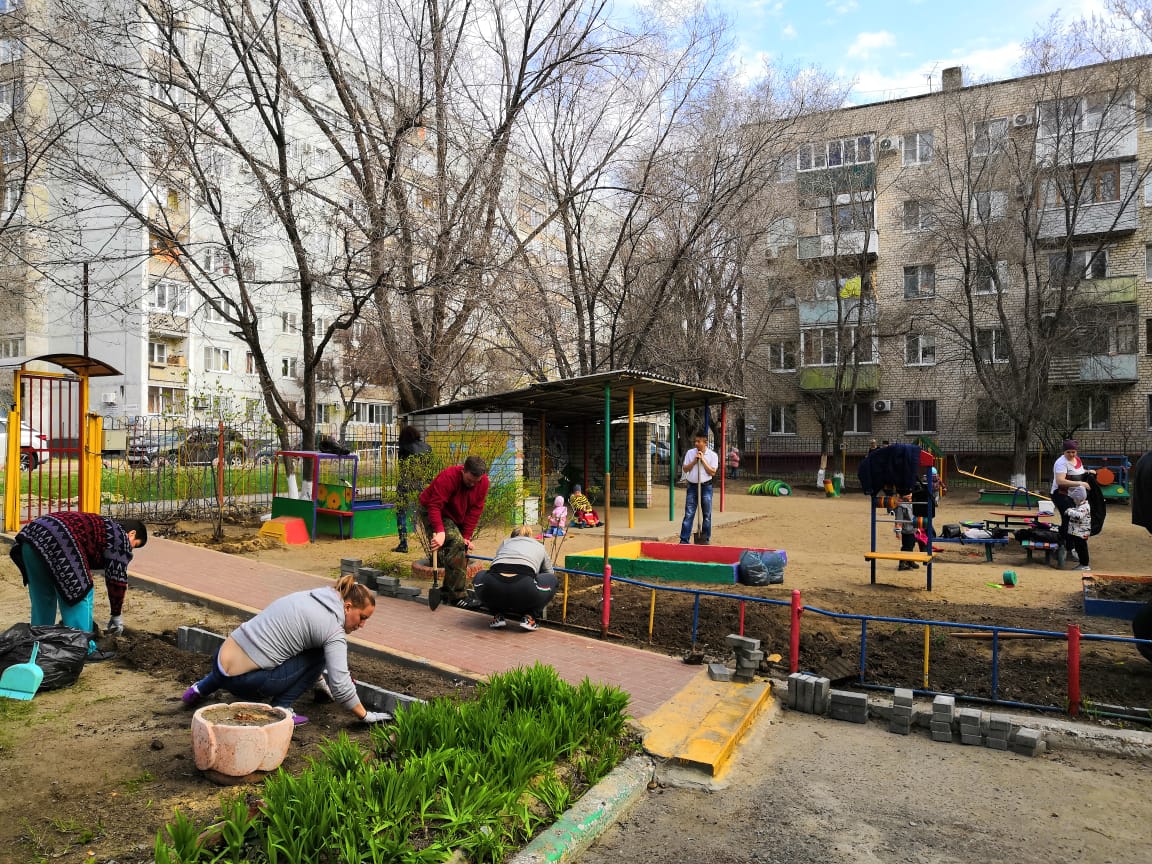 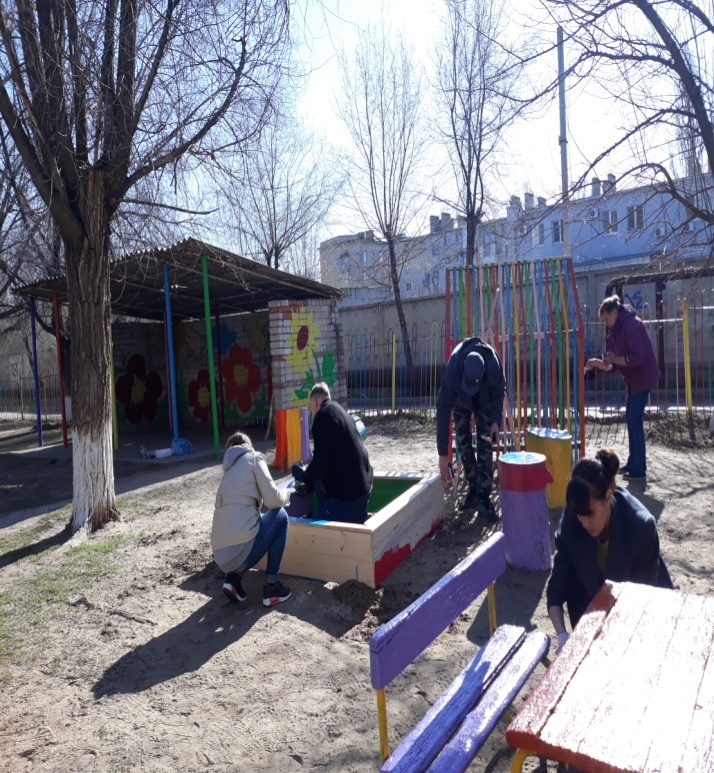 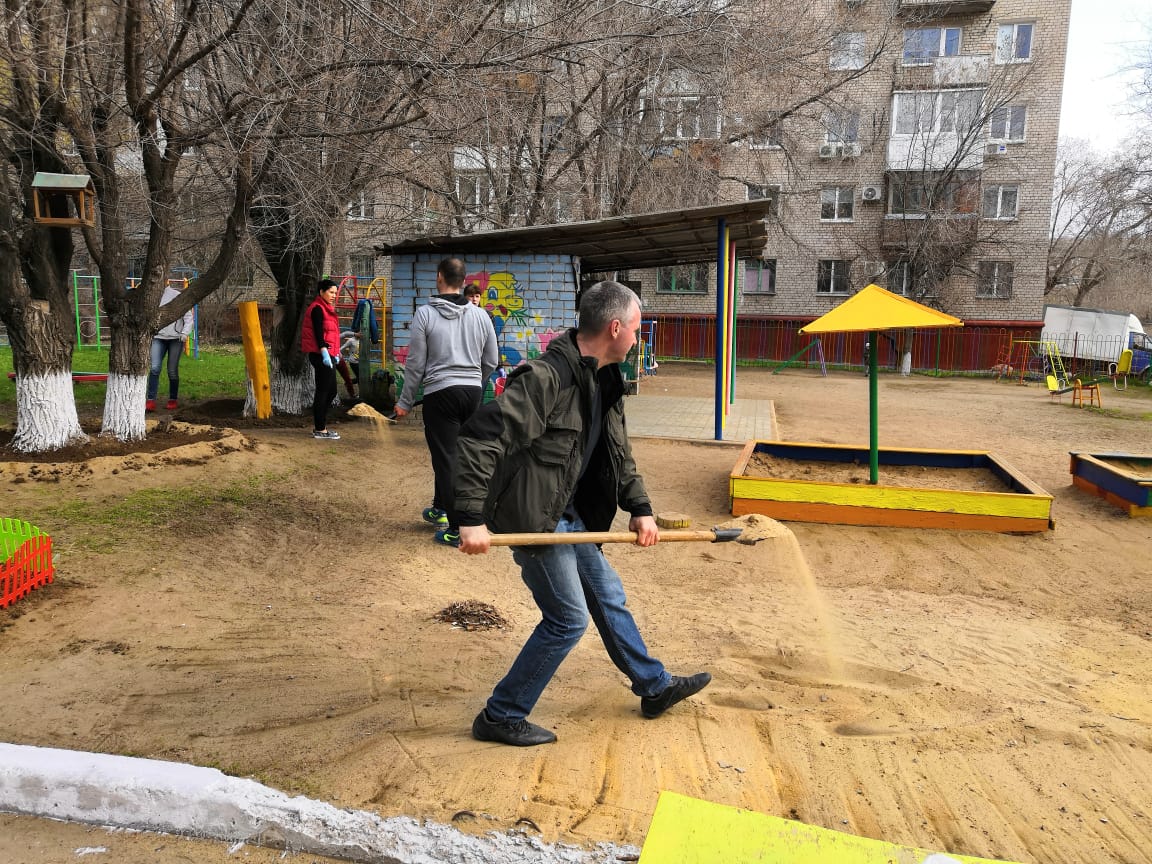          «Субботники нужно возрождать», «Пусть даже человек 5-6 соберется, это уже хорошее начало», «Надо воспитывать детей  примером», — такие мнения звучали в ходе обсуждения. Также заинтересованно люди начали составлять планы, какие цветы и деревья лучше высадить на территории сада. 
         Приятно осознавать, что после нашей совместной работы наша территория станет еще чище и опрятнее…